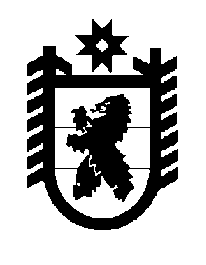 Российская Федерация Республика Карелия    ПРАВИТЕЛЬСТВО РЕСПУБЛИКИ КАРЕЛИЯРАСПОРЯЖЕНИЕот  10 августа 2017 года № 455р-Пг. Петрозаводск Внести в План мероприятий по подготовке и проведению празднования Дня Республики Карелия  в 2017 году, утвержденный распоряжением Правительства Республики Карелия от 19 июля 2016 года № 542р-П (Собрание законодательства Республики Карелия, 2016, № 7, ст. 1600), 
с изменениями, внесенными распоряжением Правительства Республики Карелия от 18 марта 2017 года № 151р-П, следующие изменения:1) пункт 16 изложить в следующей редакции:2) пункт 23.1 признать утратившим силу. Временно исполняющий обязанности
 Главы Республики Карелия                                                   А.О. Парфенчиков«16.Окраска фасадов зданий в г. Олонце:ул. 30-летия Победы, д. 5,ул. Карла Маркса, д. 5, д. 6, д. 14, 
ул. Свободы, д. 11до 1 сентября 2017 годаадминистрация Олонецкого город-ского поселения(по согласованию), управляющие компании (по согласованию),товарищества собственников жилья (по согласованию)»;